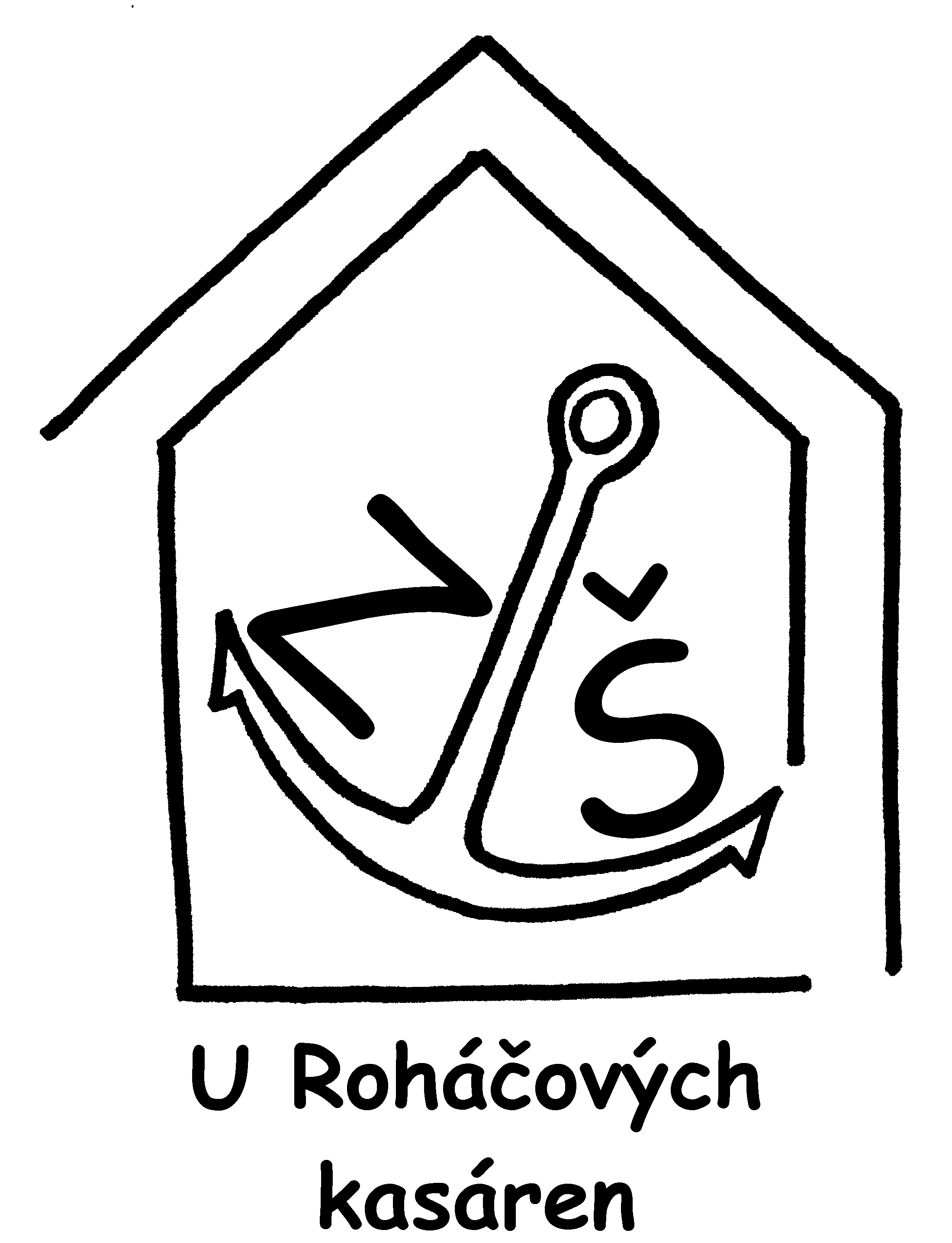 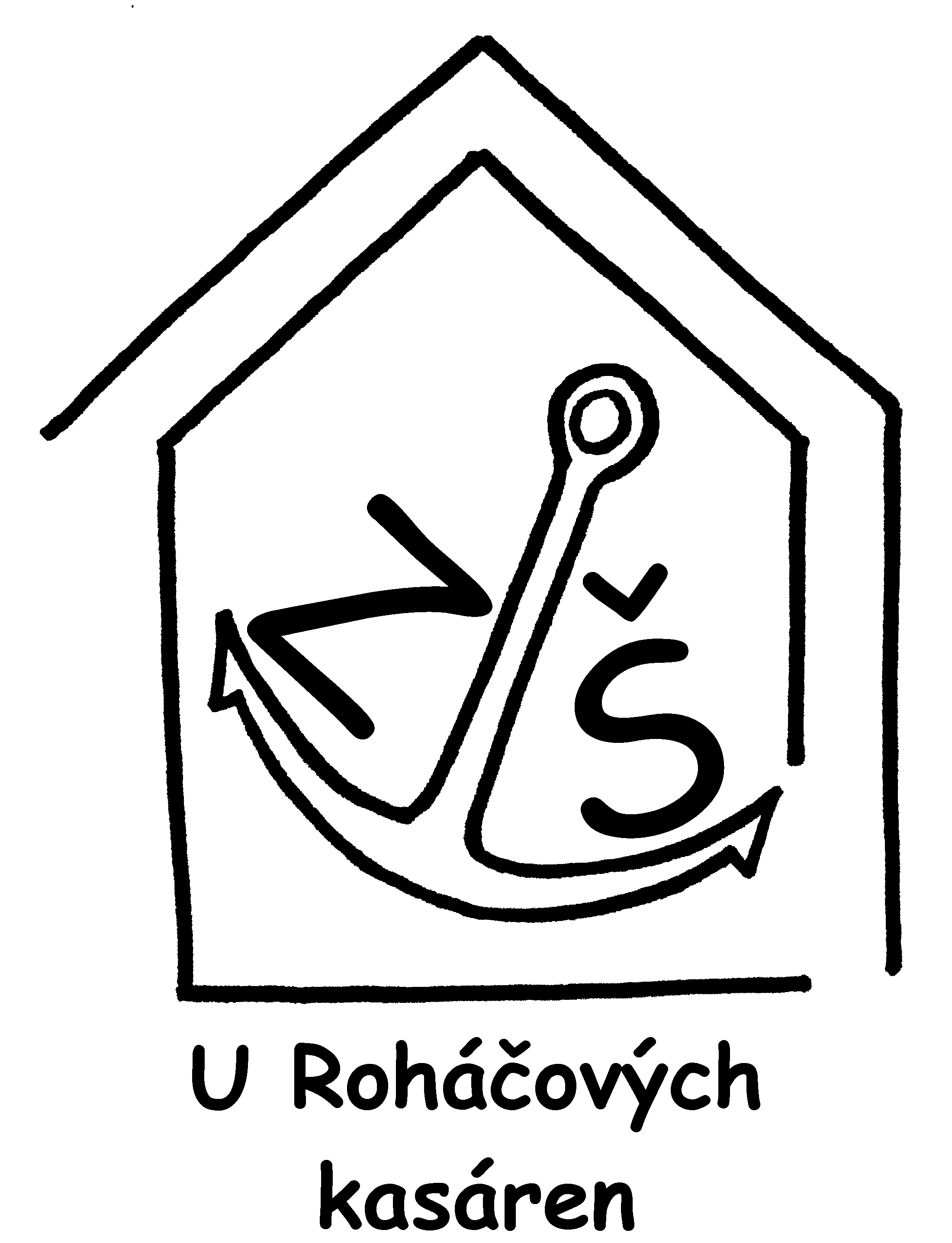 NGI Service s. r. oNa Cihlářce 3177/30150 00 Praha 5IČ: 27950671VÁŠ DOPIS ZNAČKY /ZE DNE	       NAŠE ZNAČKA	        VYŘIZUJE		       PRAHA					       OBJ/190/2019/ŠT                                          31.10.2019Objednávka č. OBJ/190/2019/ŠTDle servisní smlouvy uzavřené dne 28.06.2018 objednáváme u Vás služby nad rámec paušálu:Paušál za správu ITSpráva webových stránek www.zsrohacovkyHosting e-mailů studentů a učitelůSpráva IT – práce nad rámec paušálu (migrace dat na serveru – Bakaláři na NAS, konfigurace tabletu pro účely výuky fyziky, školení práce na tabletech dle požadavků učitelů apod.)Cena celkem včetně DPH                                                 60 507,86 KčZpůsob úhrady: bankovním převodemNejsme plátci DPH.Děkujeme.       Mgr. Jindra Pohořelá ředitelka školy